≪春の健診≫　           わんちゃんver.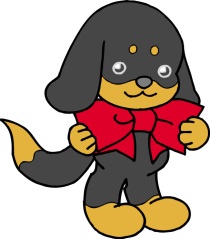 ≪春の健診≫　      ねこちゃんver.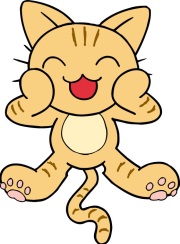 